Renal Physiology – Label the Diagrams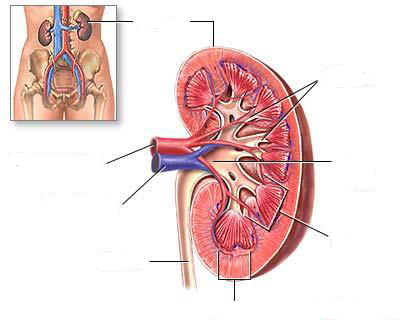 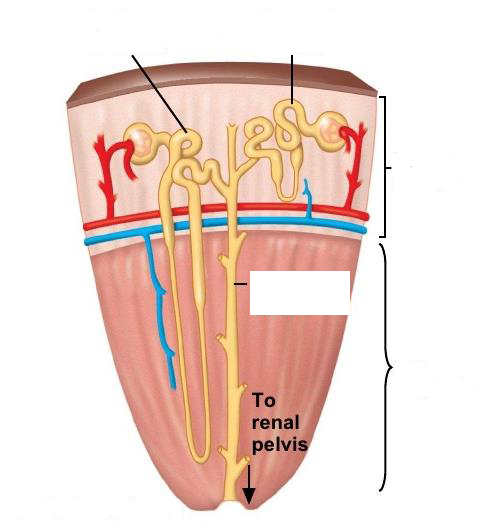 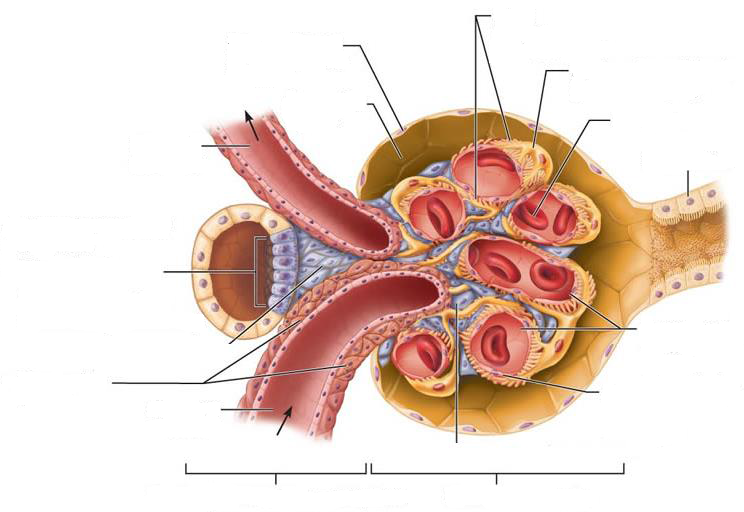 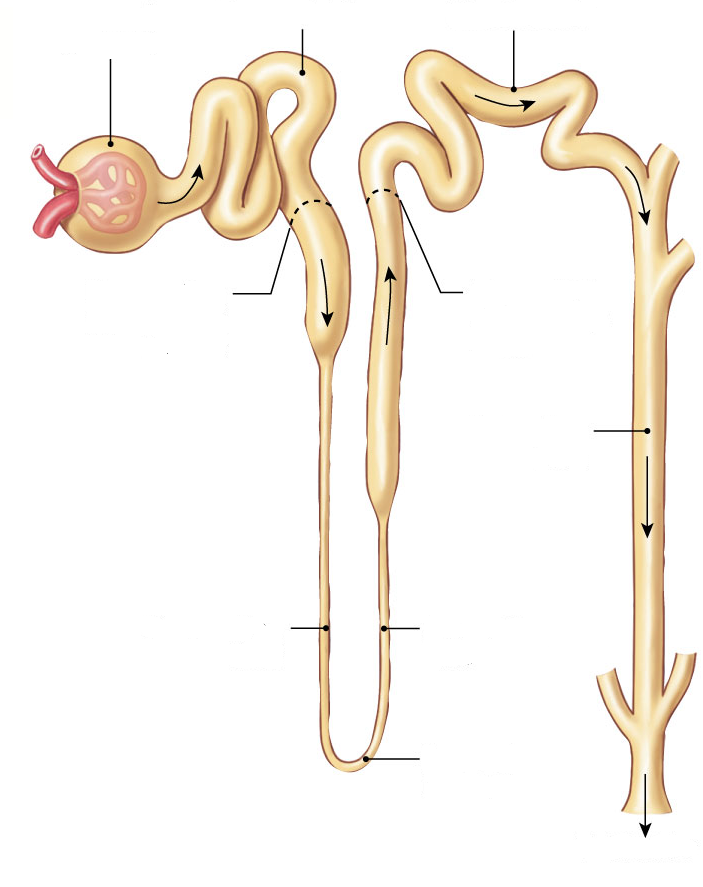 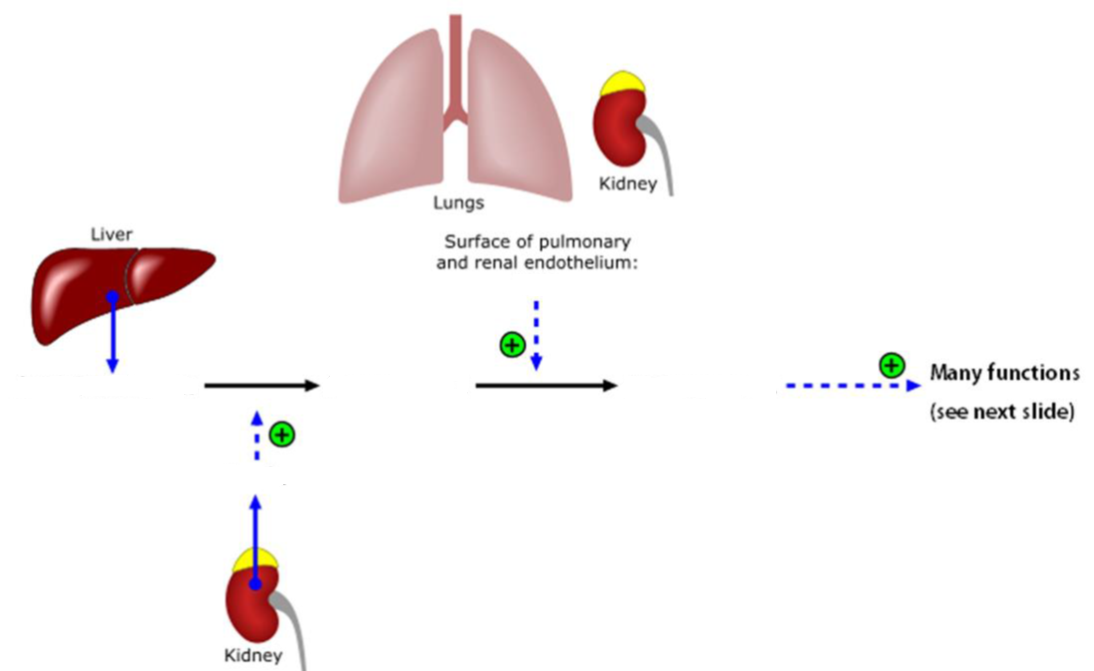 Renal Physiology – Fill In The TablesThree key process that occur in kidneysGlomerular FiltrationNet filtration pressuresGFR RegulationReabsorption along the tubuleSummary of transport in kidneysRespiratory Physiology – Label the Diagrams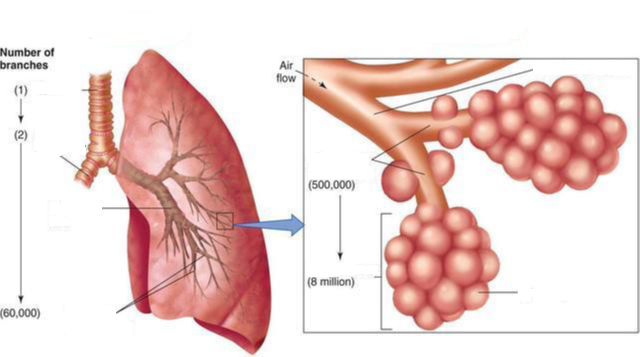 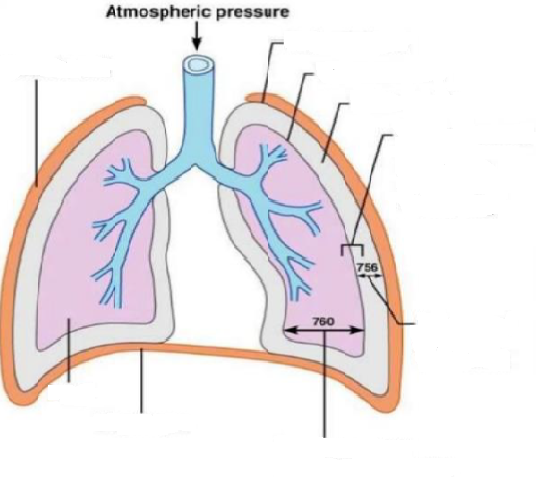 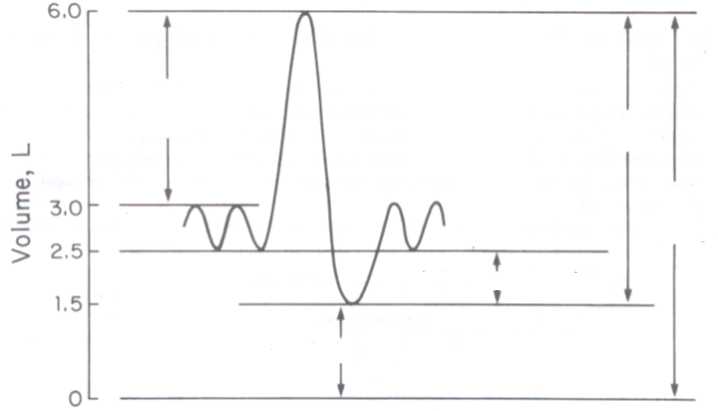 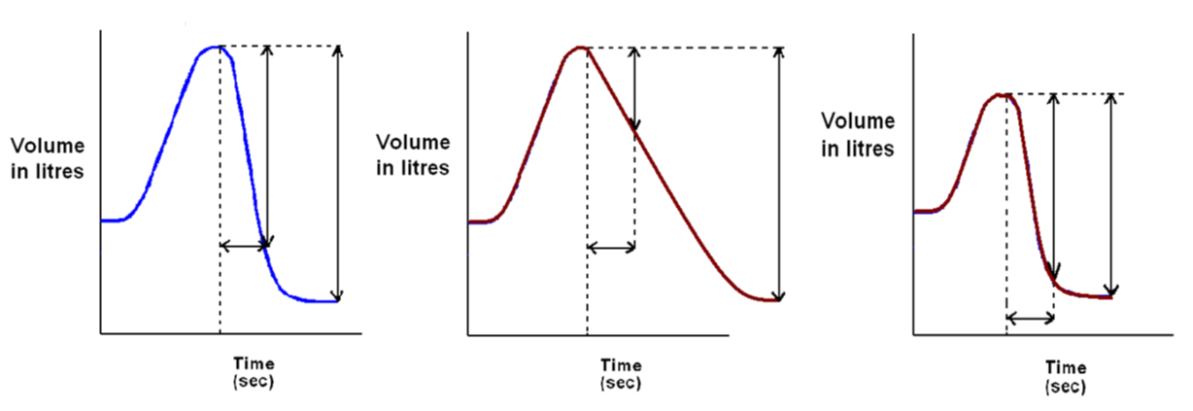 Respiratory Physiology – Fill In The TablesFEV1/FVC in DiseasesObstructive Lung DiseasesRestrictive Lung DiseasesChemoreceptorsFiltrationReabsorptionSecretionWhere does it occur?From _____ to _____.OverallHydrostatic Pressure of Glomerular CapillariesColloid Osmotic Pressure of Glomerular CapillariesHydrostatic Pressure of Bowman’s CapsuleColloid Osmotic Pressure of Bowman’s CapsuleAbbreviationCaused byFiltrationmmHgPGCπGCPBCπBCFiltration	mmHgAfferent ArterioleAfferent ArterioleEfferent ArterioleEfferent ArterioleSmooth MuscleGFRSegment of TubuleSubstancesHormone RegulationPercentProximal TubuleDescending Limb of LOH	Ascending Limb of LOH	Distal TubuleCollecting DuctProximal TubuleDescending LimbAscending LimbDistal TubuleCollecting DuctGoalWaterIonsParacellular TransportHormone RegulationObstructiveRestrictiveFEV1FVCFEV1/FVC = 80 % (Normal)ExamplesExampleCauseEffectExampleCauseEffectPulmonary FibrosisCentralPeripheralLocationRespond to changes in	